الجـمهــوريـــة الجـــزائريـــة الـــديمـقراطيــة الشــعبيـــة   REPUBLIQUE ALGERIENNE DEMOCRATIQUE ET POPULAIRESTATEMENT BY THE DELEGATION OF ALGERIA42th SESSION OF THE WORKING GROUP ON UNIVERSIAL PERIODIC REVIEWCONSIDERATION OF THE NATIONAL REPORT OF PERUGENEVA, 25 January 2023Mr. President, Algeria welcomes the delegation of Peru to the 42th UPR Working Group session.  My delegation notes the adoption in 2021 of the National Multisectoral Policy for Older Persons to 2030, and the adoption of Legislative Decree No. 1384 (2018), recognizing and regulating the legal capacity of persons with disabilities on equal terms, and the National Multisectoral Policy on Disability for Development to 2030.We recommend to Peru :Address all forms of discrimination against women and girls with disabilities and ensure their access to justice, inclusive education and protection from sexual violence. Continue its effort to ensure access to high-quality HIV/AIDS prevention, treatment, care and support services, including for the refugee and migrant population.Algeria wishes Peru success in its efforts to promote development and protect the human rights of its people.	Thank you Mr President.	. . . . .MISSION PERMANENTE D’ALGERIEAUPRES DE L’OFFICE DES NATIONS UNIESA GENEVE ET DES ORGANISATIONSINTERNATIONALES EN SUISSEالبعثة الدائمة للجزائرلدى مكتب الأمم المتحدة بجنيفوالمنظمات الدولية بسويسرا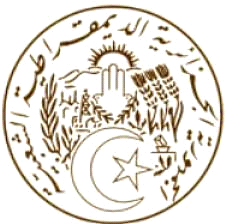 